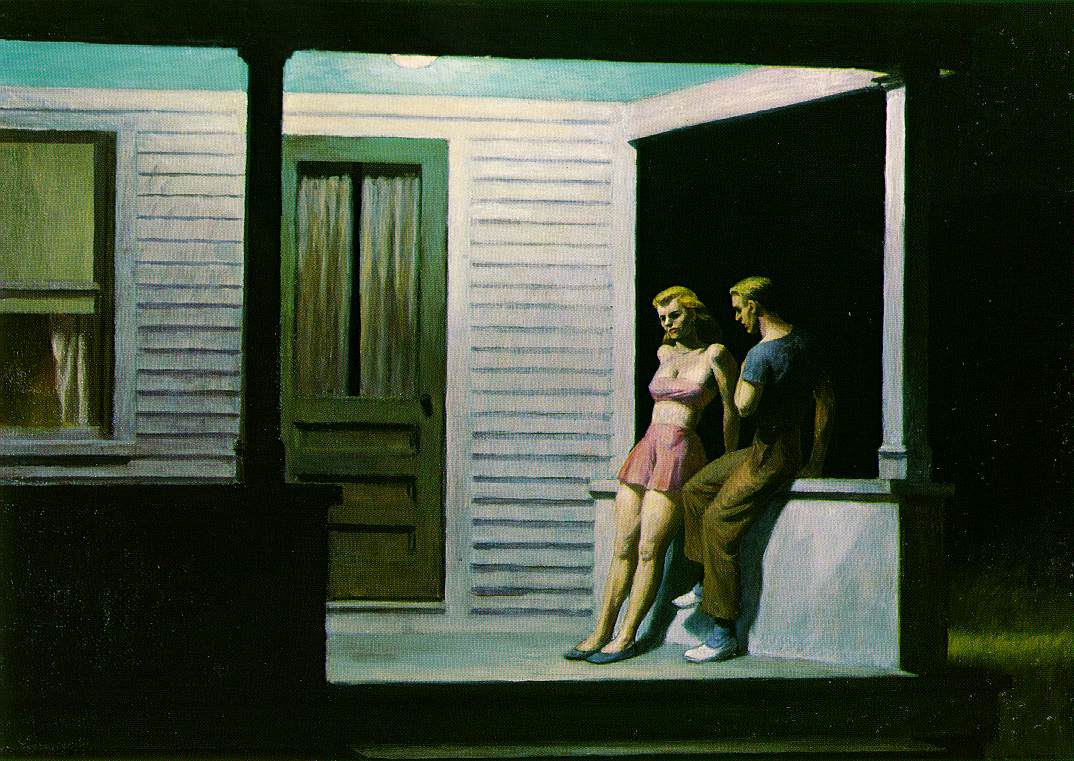 Summer evening 1947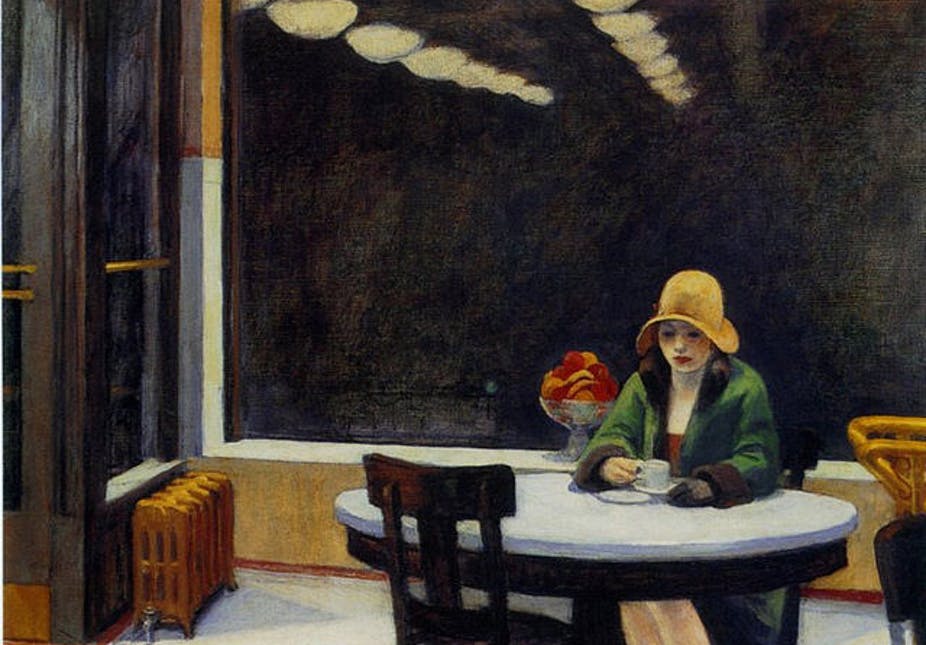 Automat 1927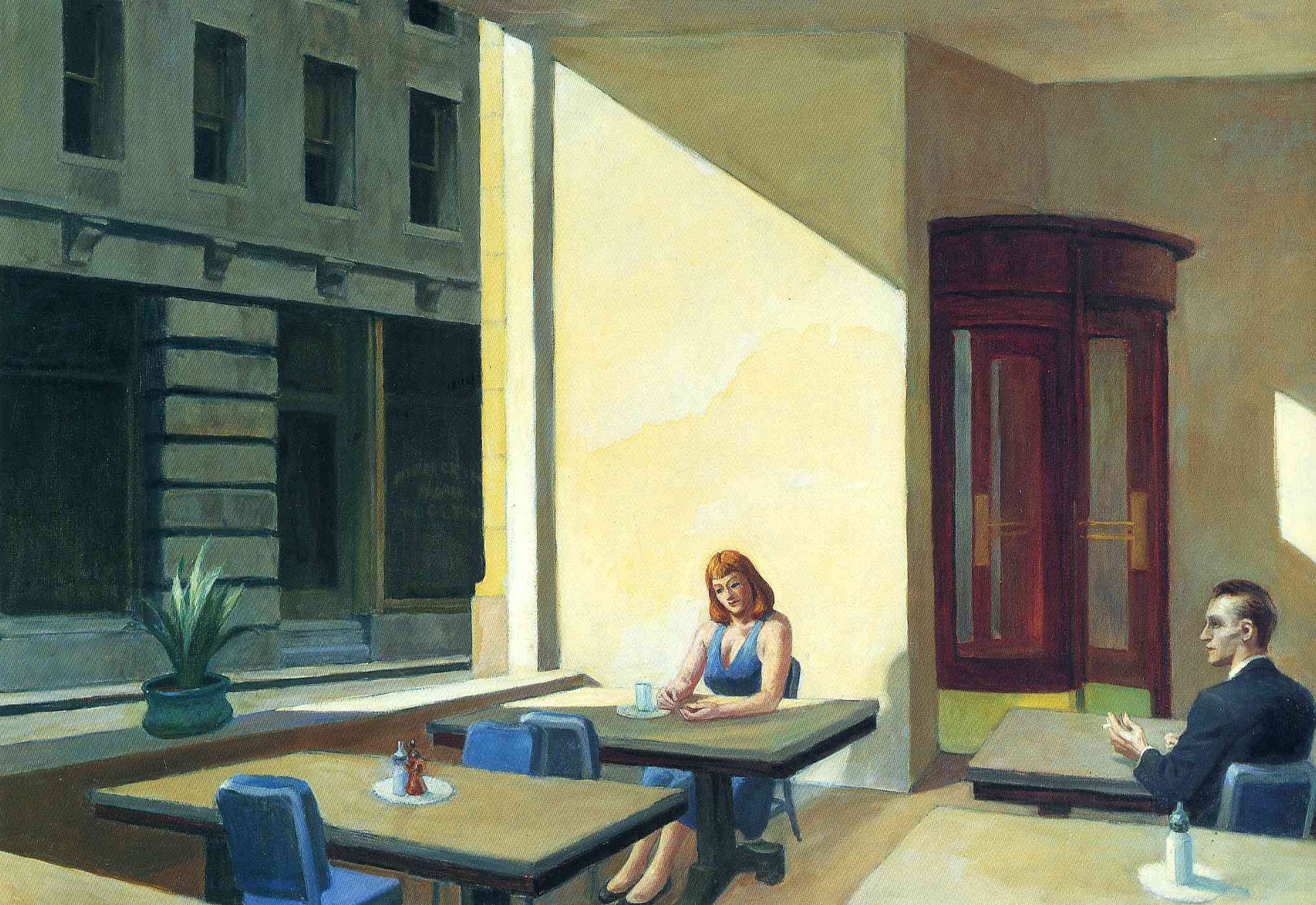 Sunlight in a cafeteria 1958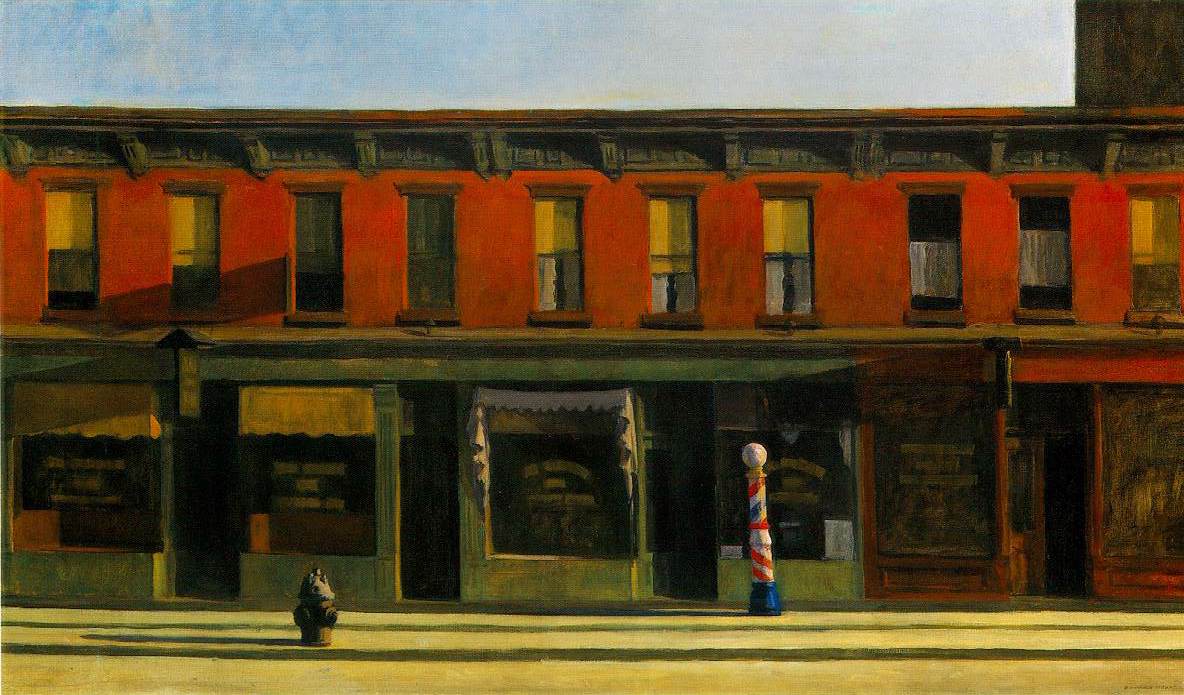 Early Sunday morning 1930 Morning sun 1952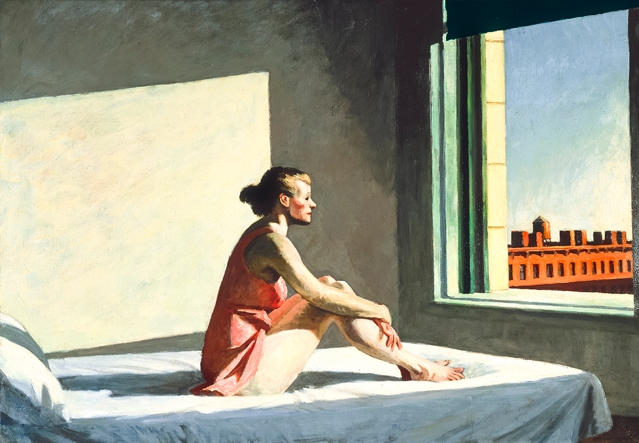 Mahattan Bridge 1925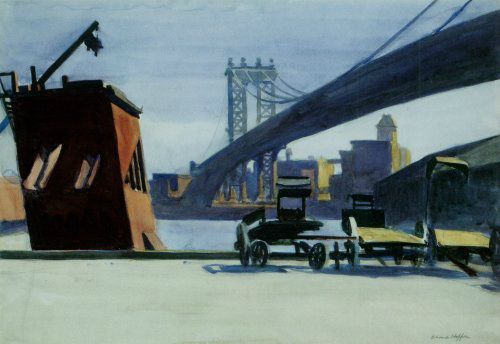 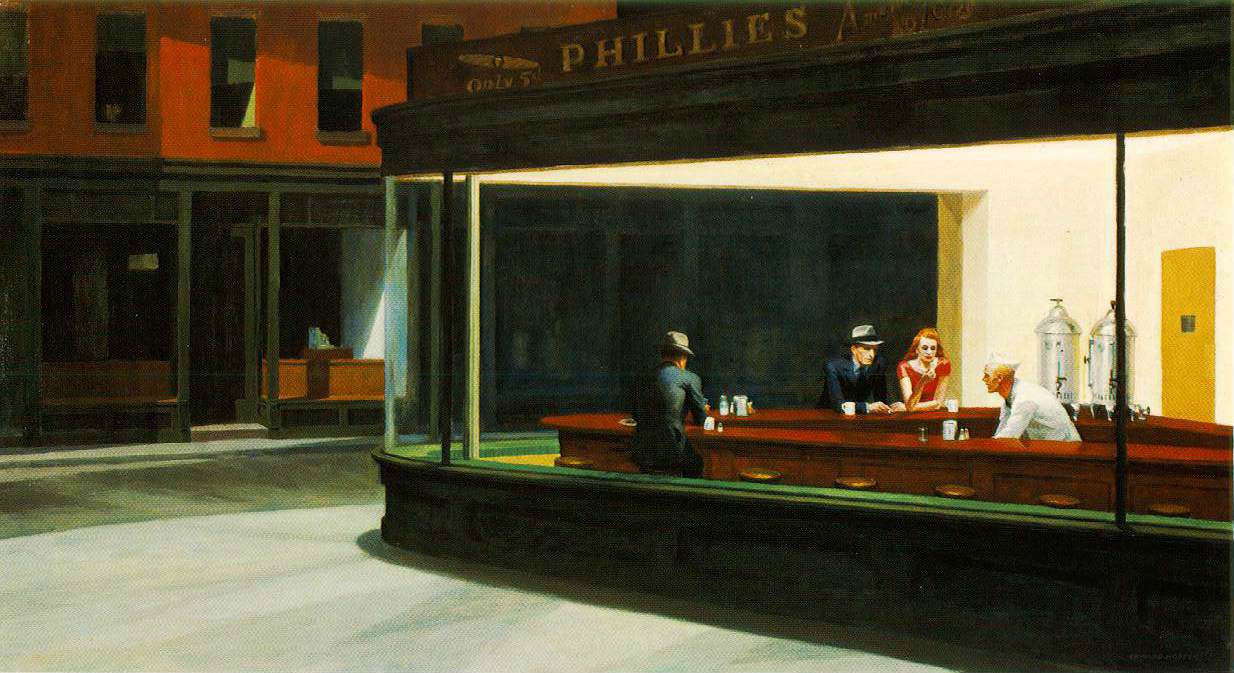 Nighthawks 1941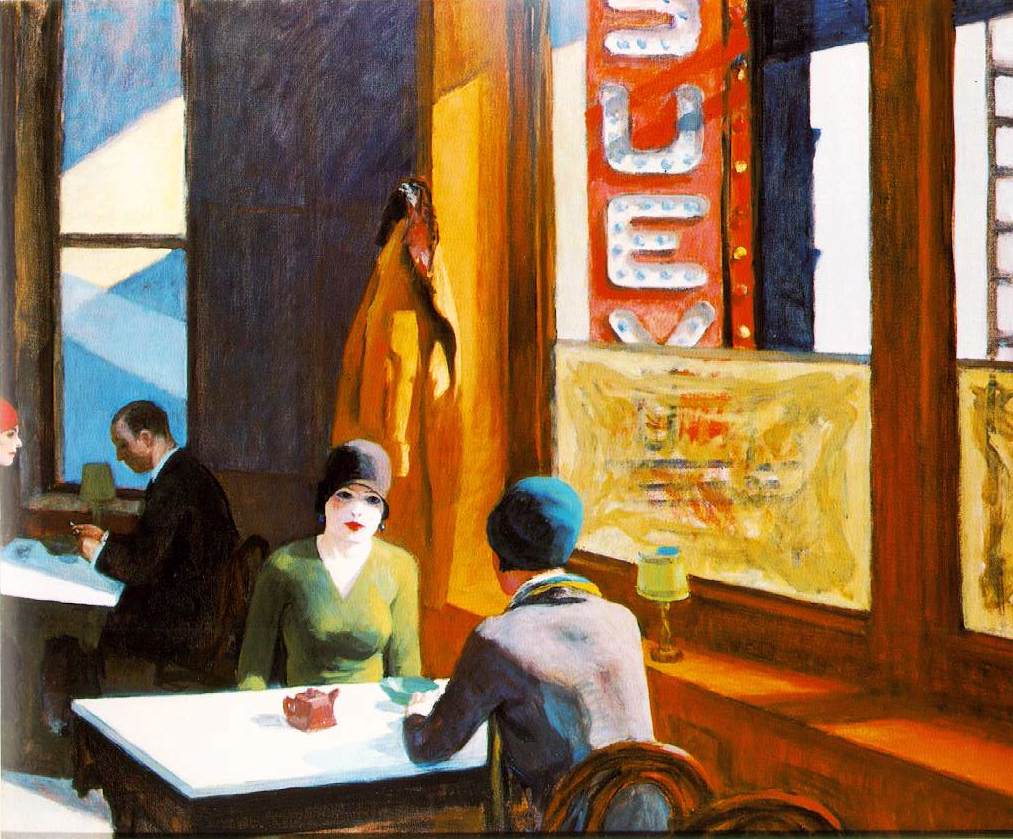 Chop Suey  1929